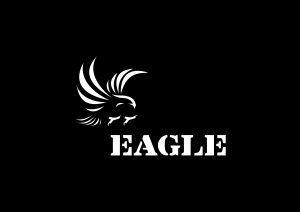 RAPPORT FEVRIER 20201. Points principaux			2. Investigations			3. Opérations4. Legal	5. Média6. Relations extérieures7. Management1. Points principauxLes points durant ce mois de février, le management a procédé à une série de de recrutement d’enquêteurs en vue de renforcer le département investigation. Ainsi les principales activités pour ce mois de février sont basées sur le recrutement d’un nouveau personnel enquêteurs, comme juriste pour renforcer les capacités juridiques de EAGLE-Côte d’Ivoire. Pour ce faire différentes annonces, et collages d’affiches ont eu lieu également durant cette période. 2. Investigations3. OpérationsTableau des OpérationsPas eu d’opération durant ce mois ci.4. LegalEn ce qui concerne les activités juridiques, le département a essentiellement procédé avec le management aux recrutements de nouveaux juristes en vue de renforcer le projet en capacités juridiques adéquates. Leur formation post recrutement a continué durant tout le mois de février. Aussi, les affaires courantes comme le suivi des cas devant le tribunal ont été aussi effectués. D’autres activités comme les mises à jour de bases de données juridiques concernant les cas encore présents au Tribunal.5. MediaLe coronavirus a été découvert cette année en Chine. Mais des experts soupçonne le pangolin, animal sauvage intégralement protégé d’être celui qui a permis la transmission, du virus de la chauvesouris à l’homme. Ainsi, nous avons produis un article de sensibilisation générale et aussi dire stop à la chasse du pangolin.Tableau des Médiashttps://www.pressecotedivoire.ci/article/5122-trafic-despece-protegee-coronavirus-le-pangolin-indexehttps://firstmagazine.net/trafic-despece-protegee-coronavirus-le-pangolin-indexe/http://jda.ci/news/international-monde-15799-trafic-despece-protegee-coronavirus-le-pangolin-indexhttp://www.ivoirematin.com/news/Societe/trafic-d-rsquo-espece-protegee-coronavir_n_61053.html?fbclid=IwAR2x8iihRsf_uLKf7hsjQJLpEmST9qQM4bfLGG5YPAAjqDDfISoSVS5-pVUhttps://www.fratmat.info/article/202061/Soci%C3%A9t%C3%A9/trafic-despece-protegeecoronavirus--le-pangolin-indexe-https://www.lexpressionci.com/trafic-despece-protegee-coronavirus-le-pangolin-indexe?fbclid=IwAR3k-FwUD-YyIN6sTxeVWd_qW_S_-i04hzOWpw1uE0zHGVEfKfLIFY0nBlAhttps://www.dropbox.com/s/zb0oheitjl43b5h/20%2002%2024%20f%C3%A9vrier%20p7%20Le%20Quotidien%20d%27Abidjan.jpg?dl=0https://www.dropbox.com/s/7qp6n6nclqk7a85/20%2002%2028%20f%C3%A9vrier%20p9%20Le%20matin.jpg?dl=0https://www.dropbox.com/s/pe83gqddvzzrzt1/New%20flash%2020%2002%2023%20Flash%2005H00%20Radio%20C%C3%B4te%20d%27Ivoire.MP3?dl=0https://www.dropbox.com/s/jkcm6rmdb1xmube/New%20flash%2020%2002%2024%20Flash%2012H00%20Radio%20Gr%C3%A2ce.mp3?dl=0https://www.dropbox.com/s/sqy0s3jcpo9sckr/New%20flash%2020%2002%2024%20Flash%2015H00%20Radio%20Gr%C3%A2ce.mp3?dl=0https://www.dropbox.com/s/jp4aj66kl8f9vob/New%20flash%2020%2002%2024%20Flash%2018H00%20Radio%20Gr%C3%A2ce.mp3?dl=0https://www.dropbox.com/s/qreub76o5cnj8ob/New%20flash%2020%2002%2024%20Flash%2012H00%20Radio%20Amiti%C3%A9%20FM.mp3?dl=0https://www.dropbox.com/s/o2kmnan1xryas8w/New%20flash%2020%2002%2024%20Flash%2014H00%20Radio%20Amiti%C3%A9%20FM.mp3?dl=0https://www.dropbox.com/s/w4ik803uqfe5get/New%20flash%2020%2002%2024%20Flash%2018H00%20Radio%20Amiti%C3%A9%20FM.mp3?dl=0https://www.dropbox.com/s/z4grg8dl6sni7tj/New%20flash%2020%2002%2025%20Flash%2008H30%20Radio%20Arc%20en%20Ciel.mp3?dl=0https://www.dropbox.com/s/ru6sbd244kuy9am/New%20flash%2020%2002%2025Flash%2009H30%20Radio%20Arc%20en%20Ciel.mp3?dl=0https://www.dropbox.com/s/1xwiizeuyw2nlt3/New%20flash%2020%2002%2025Flash%2012H30%20Radio%20Arc%20en%20Ciel.mp3?dl=0https://www.dropbox.com/s/qvqpzrc5hqn7th7/New%20flash%2020%2002%2025%20Journal%2012H00%20Radio%20ATM%20Fm.mp3?dl=0https://www.dropbox.com/s/2fgpv8vq7flwte0/New%20flash%2020%2002%2025%20Flash%2014H00%20Radio%20ATM%20Fm.mp3?dl=0https://www.dropbox.com/s/aqnj1ih0tcdhbef/New%20flash%2020%2002%2025%20Flash%2016H00%20Radio%20ATM%20Fm.mp3?dl=0https://www.dropbox.com/s/59h8gyyxckee64m/New%20flash%2020%2002%2029%20Flash%2010H00%20Radio%20YOPOUGON.mp3?dl=0https://www.dropbox.com/s/nxk2j5b9kwoudql/New%20flash%2020%2002%2029%20Journal%2012H00%20Radio%20YOPOUGON.mp3?dl=0https://www.dropbox.com/s/d4qyg8nvyvtxvyc/New%20flash%2020%2002%2029%20Flash%2014H00%20Radio%20YOPOUGON.mp3?dl=0https://www.dropbox.com/s/sj7biww4ovhklus/New%20flash%2020%2003%2005%20Flash%2009H%20Radio%20Vibe%20FM.mp3?dl=0https://www.dropbox.com/s/8ts0nf9s4ldp2hn/New%20flash%2020%2003%2005%20Flash%2018H%20Radio%20Vibe%20FM.mp3?dl=06. Relations extérieuresAu niveau des relations extérieures, un seul point à retenir durant ce mois de janvier. La sortie d’un conseiller juridique pour une séance de travail à l’Ambassade des USA-Abidjan.7. Management • Suivi d'enregistrement EAGLE-Côte d'Ivoire• Le management a poursuivi l’effort de recrutement de nouveaux enquêteurs en continuant le collage des affiches de recrutement, ainsi que les entretiens afin de choisir les meilleurs pour la bonne marche du projet.• Durant ce mois, des entretiens ont été programmés pour des interviews et ont eu lieu dans la dernière semaine de janvier et pour les enquêteurs et pour les juristes. • des conseillers juridiques et un enquêteur fut retenus. Ils ont entamé leur periode de test à l’issue de laquelle 2 juristes ont été libérés.  Deux autres continuent l’aventure.Missions d’investigationsRégionNombre d’OpérationsNombre de trafiquants ciblés3000Nombre d’opérationsRégionsNombre de trafiquants arrêtésProduits de contrebande0000Nombre de Missions(Préciser le lieu et raison)Nombre de trafiquants derrière les barreaux ce moi ci, préciser le lieuNombre de trafiquants jugés Les peines de prison ce mois ciNombre de trafiquants condamnés(Peine de prison)Nombres d’audiences suivies05A la Maison d’Arrêt et de Correction d’Abidjan (MACA)0000Nombre total de pièces médiatiques : 26TélévisionRadioPresse écriteInternet01826Nombre de rencontresPrise de contact pour demander collaborationSuivi d’accord de collaborationRatification de collaborationCollaboration sur affaires5213Nombre de coordinateur recruté00Nombre de juriste en test02Nombre d’enquêteur en test recruté01Nombre d’enquêteur en ligne en test recruté00Nombre de comptable en test recruté00Nombre de formations dispensées à l’extérieur (police, agents des parcs …)00Nombre de formations internes (activistes du réseau EAGLE en mission dans le projet)02